Liste de vérification aux fins d’une demande 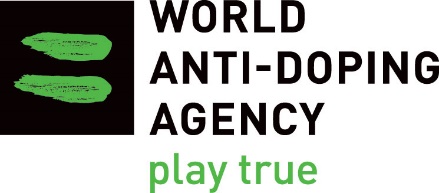 d’autorisation d’usage à des fins thérapeutiques (AUT)Sinusite/rhinosinusiteSubstances interdites : pseudoéphédrine, glucocorticoïdes
Cette liste de vérification sert à orienter le sportif et son médecin quant aux exigences relatives à une demande d’AUT, lesquelles permettront au comité responsable (CAUT) d’évaluer si les critères applicables énoncés dans le Standard international pour les autorisations d’usage à des fins thérapeutiques (SIAUT) sont respectés. Veuillez noter que la présentation d’un formulaire de demande d’AUT seul ne suffit pas; celui-ci DOIT être accompagné de tous les documents pertinents. Un formulaire de demande et une liste de vérification dûment remplis NE garantissent PAS l’octroi d’une AUT. Par ailleurs, dans certains cas, une demande pourrait être admissible sans inclure tous les éléments de la liste de vérification.Le formulaire de demande d’AUT doit satisfaire aux exigences suivantes :Le formulaire de demande d’AUT doit satisfaire aux exigences suivantes :Toutes les sections doivent être remplies à la main dans une écriture lisible.Tous les renseignements doivent être fournis en [inscrire la langue souhaitée].La signature du médecin qui soumet la demande est requise.La signature du sportif faisant l’objet de la demande est requise.Le rapport médical doit comprendre les éléments suivants :Le rapport médical doit comprendre les éléments suivants :Données anamnestiques : symptômes précis (> 2 des symptômes suivants : douleur faciale, obstruction nasale, sécrétions nasales purulentes/écoulement nasal, hyposmie/anosmie), intensité (y compris en contexte d’amélioration ou d’aggravation) et durée des symptômes en nombre de jours/semaines Résultats de l’examen clinique : congestion/obstruction nasale, sensation douloureuse de pression, écoulement nasal, altération de l’odoratDiagnosticPseudoéphédrine et/ou glucocorticoïde (ces deux substances sont uniquement interdites en compétition [glucocorticoïde : si administré par voie générale; pseudoéphédrine : si administrée à une dose dépassant la dose thérapeutique maximale de 240 mg par jour ou en préparation à libération prolongée]), y compris la posologie (dose et fréquence) et la voie d’administration Motif(s) pour le(s)quel(s) aucun traitement de remplacement non interdit n’est utilisé/suffisant et indication de la durée prévue du traitementLes résultats de tests diagnostiques doivent comprendre une copie des épreuves suivantes :Les résultats de tests diagnostiques doivent comprendre une copie des épreuves suivantes :Les épreuves de laboratoire (p. ex., culture nasale) sont facultatives.Épreuves d’imagerie ou autres tests : confirmation du diagnostic par tomodensitométrie ou endoscopie (uniquement dans les cas chroniques)Renseignements additionnels fournisRenseignements additionnels fournisSelon les exigences de l’OAD